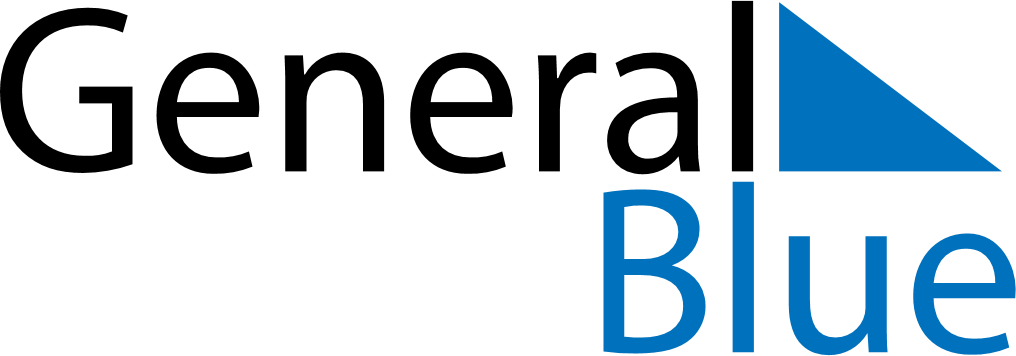 Weekly Meal Tracker August 10, 2025 - August 16, 2025Weekly Meal Tracker August 10, 2025 - August 16, 2025Weekly Meal Tracker August 10, 2025 - August 16, 2025Weekly Meal Tracker August 10, 2025 - August 16, 2025Weekly Meal Tracker August 10, 2025 - August 16, 2025Weekly Meal Tracker August 10, 2025 - August 16, 2025SundayAug 10MondayAug 11MondayAug 11TuesdayAug 12WednesdayAug 13ThursdayAug 14FridayAug 15SaturdayAug 16BreakfastLunchDinner